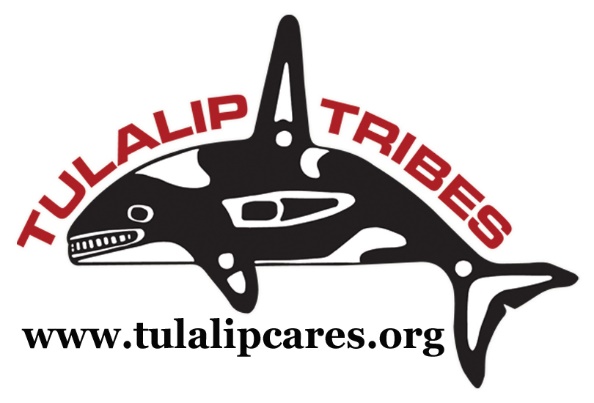 Marilyn Sheldon, DirectorTulalip Tribes Charitable Contributions8802 27th Ave. NETulalip, Wa  98271360 716-5070 office360 913 1546 cellPost marked due dates each year: March 1; June 1; September 1; December 1Please turn in at least 2 weeks early!Sign the applicationUse IRS letter designating your organization a 501 C3Physical address: where organization is mostly to meet (with covid-might be zoom/home/other)Name if different than name on 501 c 3 letter-DBA example…IRS letter says ABC / DBA-XYZ goes there.USE labels-please don’t make me guess what is what.Report is due after the project is completed…could be in a month or a year.Need phone number/name of CEO local (not national person in charge)Demographics are for local concerns-what is happening here (not national/state)Fill out whole packet-use tape or other means to keep labels attached to paper (not paper clips-they fall off)Specific purpose should be concise-one line/two at most basically what $ w/b spent on.Please do not write-please see attached…anywhere. Put that attachment where it needs to be.Please put it in order of labels.Thank you for considering Tulalip Cares-we wish you the best in this process and would  like to support everyone if possible. Respect to all of you for doing such good work in our region.